In Marina’s timetable:Mark yellow Marina’s favourite subject;Mark green the subject that Marina doesn’t like;Mark blue Marina’s favourite day of the week;Mark red Marina’s favourite club. MONDAY   TUESDAY       WEDNESDAY    THURSDAY    FRIDAYРусский язык RUSSIANRUSSIANMUSICPEMATHSHEBREWENGLISHMATHSRUSSIANRUSSIANMathsNATURE STUDY(LITERATURE)READINGMATHSPEREADINGARTENGLISHREADINGNATURE STUDY(Технология)HANDICRAFTPEITDANCING CLUBTHEATRE CLUBDANCING CLUBGYMNASTICSFOOTBALL CLUB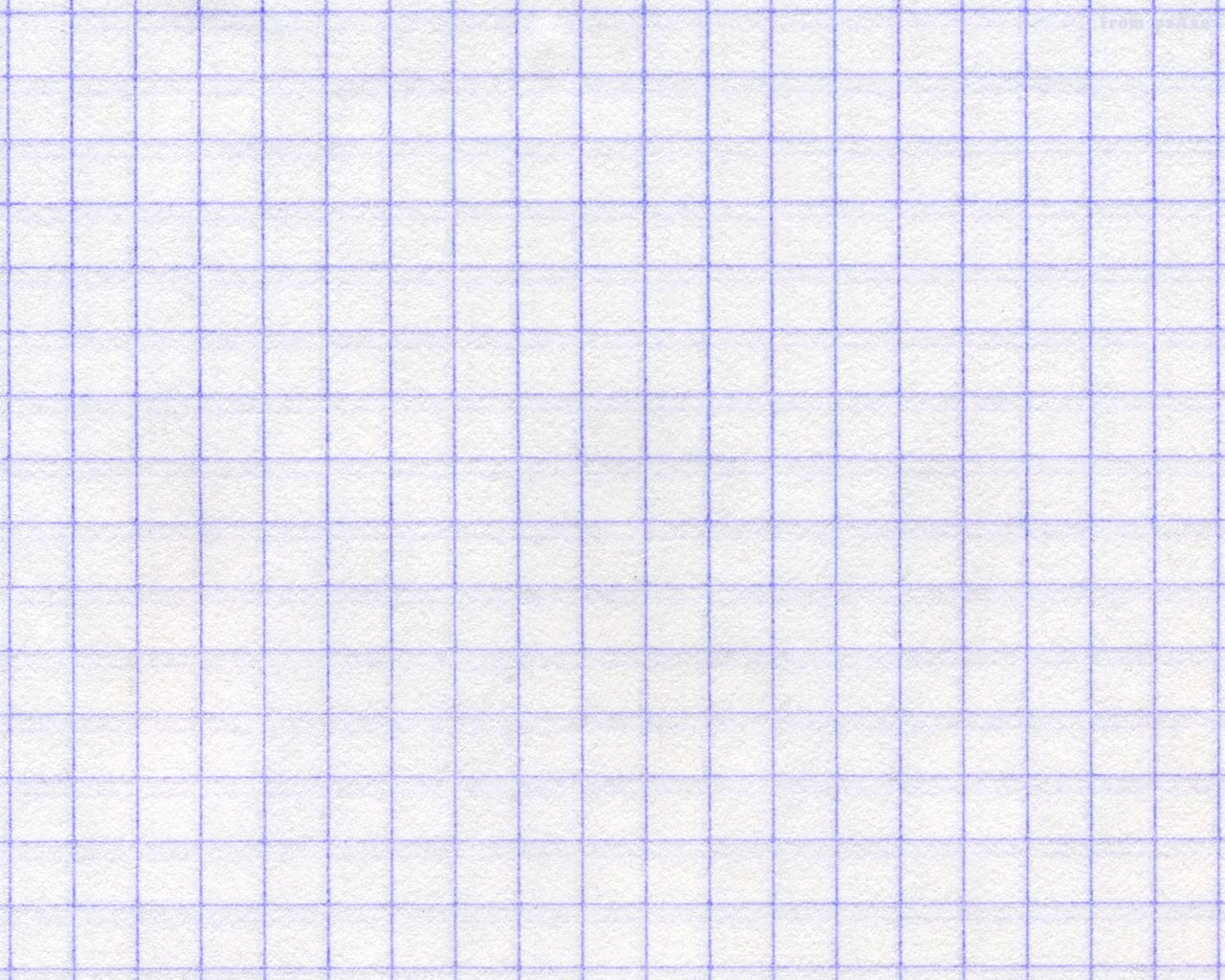 